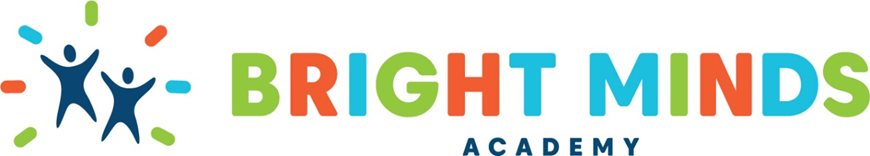 Child’s Name:___________________________________Photo Permission:I give my permission for my child to be photographed during the time enrolled with Bright Minds Academy.  We use these pictures for many fun class activities and learning strategies.Please Circle One:Yes	or	NoFacebook:Our preschool has a Facebook page at “Bright Minds Academy of Amarillo”.  It is a convenient and quick way to share pictures and videos with all our parents at one time.  Names of the children will NOT be posted with the pictures.  I give permission for my child to appear on the Bright Minds Academy Facebook page:Please Circle One:Yes	or	NoGeneral Permission for Third Parties:Many times we will have visitors for special lessons.  For example, if the fire department comes for career week they might want to post a picture of the group on their twitter account.  This permission allows for visiting businesses/organizations to take photographs of your student while under our supervision and possibly share on their own social media accounts.  Please Circle One:Yes	or 	NoThe following signature serves as confirmation that you have received and read the policies and procedures for Bright Minds Academy and accepted/declined the above permissions: Parent’s Signature:								Date:___________________________________________                                        _________________